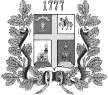 КОМИТЕТ ПО УПРАВЛЕНИЮ МУНИЦИПАЛЬНЫМ ИМУЩЕСТВОМ ГОРОДА СТАВРОПОЛЯП Р И К А З   .   .2020                г. Ставрополь                       № Об утверждении административного регламента комитета по управлению муниципальным имуществом города Ставрополя по предоставлению муниципальной услуги «Предоставление  земельных участков, образованных из земельного участка, предоставленного до дня вступления в силу Федерального закона «О введении в действие Земельного кодекса Российской Федерации» для ведения садоводства, огородничества или дачного хозяйства некоммерческой организации, созданной                                            до 01 января 2019 года для ведения садоводства, огородничества или дачного хозяйства, либо иной организации, при которой была создана или организована такая некоммерческая организация»В соответствии с Земельным кодексом Российской Федерации, Федеральным законом от 25 октября 2001 г. № 137-ФЗ «О введении в действие Земельного кодекса Российской Федерации», Федеральным законом от 27 июля 2010 г. № 210-ФЗ «Об организации предоставления государственных и муниципальных услуг», Федеральным законом                                          от 29 июля 2017 г. № 217-ФЗ «О ведении гражданами садоводства и огородничества для собственных нужд и о внесении изменений в отдельные законодательные акты Российской Федерации», Положением о комитете по управлению муниципальным имуществом города Ставрополя, утвержденным решением Ставропольской городской Думы от 25 февраля 2015 г. № 612, постановлением администрации города Ставрополя от 26.06.2013 № 2103                      «О Порядке разработки и утверждения административных регламентов предоставления муниципальных услуг»ПРИКАЗЫВАЮ:1. Утвердить административный регламент комитета по управлению муниципальным имуществом города Ставрополя по предоставлению муниципальной услуги «Предоставление земельных участков, образованных из земельного участка, предоставленного до дня вступления в силу Федерального закона «О введении в действие Земельного кодекса Российской Федерации» для ведения садоводства, огородничества или дачного хозяйства некоммерческой организации, созданной до 01 января 2019 года для ведения садоводства, огородничества или дачного хозяйства, либо иной организации, при которой была создана или организована такая некоммерческая организация» согласно приложению.2. Настоящий приказ вступает в силу на следующий день после дня его официального опубликования в газете «Ставрополь официальный. Приложение к газете «Вечерний Ставрополь».3. Контроль исполнения настоящего приказа оставляю за собой.Заместителя главы администрациигорода Ставрополя, руководителякомитета по управлению муниципальнымимуществом города Ставрополя                                                    Д.С. КравченкоПриложениек приказу заместителя главы администрации города Ставрополя, руководителя комитета по управлению муниципальным имуществом города Ставрополяот                        №    АДМИНИСТРАТИВНЫЙ РЕГЛАМЕНТкомитета по управлению муниципальным имуществом города Ставрополя по предоставлению муниципальной услуги «Предоставление  земельных участков, образованных из земельного участка, предоставленного до дня вступления в силу Федерального закона  «О введении в действие Земельного кодекса Российской Федерации» для ведения садоводства, огородничества или дачного хозяйства некоммерческой организации, созданной до 01 января 2019 года для ведения садоводства, огородничества или дачного хозяйства, либо иной организации, при которой была создана или организована такая некоммерческая организация»I. Общие положенияПредмет регулирования административного регламента1. Административный регламент комитета по управлению муниципальным имуществом города Ставрополя по предоставлению муниципальной услуги «Предоставление земельных участков,  образованных из земельного участка, предоставленного до дня                                 вступления в силу Федерального закона «О введении в действие Земельного кодекса Российской Федерации» для ведения садоводства, огородничества или дачного хозяйства некоммерческой организации, созданной                                        до 01 января 2019 года для ведения садоводства, огородничества или дачного хозяйства, либо иной организации, при которой была создана или организована такая некоммерческая организация» (далее – Административный регламент) определяет сроки и последовательность действий (административных процедур) комитета по управлению муниципальным имуществом города Ставрополя по предоставлению данной муниципальной услуги.Используемые в Административном регламенте термины и определения подлежат толкованию в соответствии с их значением, определенным действующим законодательством.Круг заявителей2. До 1 марта 2022 года члены некоммерческих организаций, созданных до 01 января 2019 года для ведения садоводства, огородничества или дачного хозяйства, и члены садоводческих или огороднических некоммерческих товариществ, созданных путем реорганизации таких некоммерческих организаций (далее - некоммерческие организации), имеют право независимо от даты вступления в члены некоммерческих организаций приобрести земельный участок, предназначенный для ведения садоводства, огородничества или дачного хозяйства, без проведения торгов в собственность бесплатно, если такой земельный участок соответствует в совокупности следующим условиям:1) земельный участок образован из земельного участка, предоставленного до дня вступления в силу Федерального закона                             от 25 октября 2001 г. № 137-ФЗ «О введении в действие Земельного кодекса Российской Федерации» для ведения садоводства, огородничества или дачного хозяйства некоммерческой организации, указанной в абзаце первом настоящего пункта, либо иной организации, при которой была создана или организована такая некоммерческая организация;2) по решению общего собрания членов некоммерческой организации о распределении земельных участков между членами некоммерческой организации либо на основании другого документа, устанавливающего распределение земельных участков в некоммерческой организации, земельный участок распределен данному члену некоммерческой организации;3) земельный участок не является изъятым из оборота, ограниченным в обороте и в отношении земельного участка не принято решение о резервировании для государственных или муниципальных нужд.От имени заявителей с заявлением о предоставлении муниципальной услуги могут обратиться представители заявителей.Требования к порядку информирования о предоставлениимуниципальной услуги3. Получение информации по вопросам предоставления услуги и сведений о ходе предоставления услуги в комитете по управлению муниципальным имуществом города Ставрополя (далее - Комитет), государственном казенном учреждении Ставропольского края «Многофункциональный центр предоставления государственных и муниципальных услуг в Ставропольском крае» и муниципальном казенном учреждении «Многофункциональный центр предоставления государственных и муниципальных услуг в городе Ставрополе» (далее - Центр) осуществляется:при личном обращении заявителя;при письменном обращении заявителя;при обращении заявителя посредством телефонной связи;через официальные сайты и электронную почту;через федеральную государственную информационную систему «Единый портал государственных и муниципальных услуг (функций)» www.gosuslugi.ru (далее - Единый портал);через государственную информационную систему Ставропольского края «Портал государственных и муниципальных услуг (функций), предоставляемых (исполняемых) органами исполнительной власти Ставропольского края и органами местного самоуправления муниципальных образований Ставропольского края» www.26gosuslugi.ru (далее - Региональный портал).4. Справочная информация размещена на официальном сайте администрации (http://ставрополь.рф/gosserv/for/65/vedomstva/22/73563/), Едином портале, Региональном портале и в государственной информационной системе Ставропольского края «Региональный реестр государственных услуг (функций)» (далее - Региональный реестр).К справочной информации относится:информация о месте нахождения и графике работы органа, предоставляющего услугу, государственного казенного учреждения Ставропольского края «Многофункциональный центр предоставления государственных и муниципальных услуг в Ставропольском крае» и муниципального казенного учреждения «Многофункциональный центр предоставления государственных и муниципальных услуг в городе Ставрополе»;справочные телефоны Комитета, государственного казенного учреждения Ставропольского края «Многофункциональный центр предоставления государственных и муниципальных услуг в Ставропольском крае» и муниципального казенного учреждения «Многофункциональный центр предоставления государственных и муниципальных услуг в городе Ставрополе»;адреса официальных сайтов органа, предоставляющего услугу, государственного казенного учреждения Ставропольского края «Многофункциональный центр предоставления государственных и муниципальных услуг в Ставропольском крае» и муниципального                        казенного учреждения «Многофункциональный центр предоставления государственных и муниципальных услуг в городе Ставрополе»                                     в информационно-телекоммуникационной сети «Интернет»,                               содержащих информацию о предоставлении услуги, адреса их электронной почты.На информационных стендах Комитета, Центра размещается следующая информация:перечень документов, необходимых для получения услуги;сроки предоставления услуги;размеры государственных пошлин и иных платежей, связанных с получением услуги, порядок их уплаты;порядок обжалования решения и (или) действий (бездействия) органа, предоставляющего услугу, а также их должностных лиц, муниципальных служащих, специалистов, Центра, специалистов Центра.Комитет, обеспечивает в установленном порядке размещение и актуализацию справочной информации в соответствующем разделе Регионального реестра и на официальном сайте администрации.5. Полная версия текста Административного регламента с приложениями и извлечениями из законодательных и иных нормативных правовых актов, содержащих нормы, регулирующие деятельность по предоставлению услуги, размещается на официальном сайте Комитета, а также на Едином портале и Региональном портале.II. Стандарт предоставления муниципальной услуги6. Полное наименование муниципальной услуги «Предоставление  земельных участков, образованных из земельного участка, предоставленного до дня вступления в силу Федерального закона «О введении в действие Земельного кодекса Российской Федерации» для ведения садоводства, огородничества или дачного хозяйства некоммерческой организации, созданной до 01 января 2019 года для ведения садоводства, огородничества или дачного хозяйства, либо иной организации, при которой была создана или организована такая некоммерческая организация» (далее - муниципальная услуга).7. Муниципальная услуга предоставляется Комитетом.При предоставлении муниципальной услуги Комитет осуществляет взаимодействие:1) с администрацией города Ставрополя (далее - Администрация);2) с Центром;3) с Федеральной налоговой службой России (далее - ФНС России);4) с филиалом Федерального государственного бюджетного учреждения «Федеральная кадастровая палата Федеральной службы государственной регистрации, кадастра и картографии» по Ставропольскому краю (далее - Филиал ФГБУ «ФКП Росреестра» по СК).В соответствии с пунктом 3 части 1 статьи 7 Федерального закона                                          от 27 июля 2010 г. № 210-ФЗ «Об организации предоставления государственных и муниципальных услуг» запрещается требовать                                от заявителя осуществления действий, в том числе согласований, необходимых для получения муниципальной услуги и связанных с обращением в иные государственные органы, органы местного самоуправления, организации, за исключением получения услуг и                          получения документов и информации, предоставляемых в результате предоставления таких услуг, включенных в Перечень услуг,                                     которые являются необходимыми и обязательными для предоставления органами местного самоуправления города Ставрополя                               муниципальных услуг и предоставляются организациями, участвующими в предоставлении муниципальных услуг, утвержденный решением Ставропольской городской Думы от 23 октября 2019 г. № 387                                      «Об утверждении Перечня услуг, которые являются необходимыми и обязательными для предоставления органами местного                                     самоуправления города Ставрополя муниципальных услуг и предоставляются организациями, участвующими в предоставлении муниципальных услуг».Описание результата предоставления муниципальной услуги8. Результатом предоставления муниципальной услуги является:1) приказ заместителя главы администрации города Ставрополя, руководителя комитета по управлению муниципальным имуществом города Ставрополя о предоставлении земельного участка в собственность бесплатно (далее - Приказ);2) уведомление об отказе в предоставлении муниципальной услуги.9. Срок предоставления муниципальной услуги не должен превышать 14 дней со дня принятия заявления о предоставлении муниципальной услуги и документов, необходимых для предоставления муниципальной услуги, указанных в пункте 11 Административного регламента.Сроком выдачи документов, указанных в пункте 8 Административного регламента, является последний день окончания срока предоставления муниципальной услуги.Муниципальная услуга считается предоставленной с момента получения заявителем ее результата либо по истечении срока, предусмотренного абзацем первым настоящего пункта, при условии надлежащего уведомления заявителя о результате предоставления муниципальной услуги и условиях ее получения.10. Перечень нормативных правовых актов Российской Федерации и нормативных правовых актов Ставропольского края, а также                            муниципальных нормативных правовых актов, регулирующих предоставление услуги, размещен на официальном сайте администрации (http://ставрополь.рф/gosserv/for/65/vedomstva/22/73563/), Едином портале, Региональном портале и в соответствующем разделе Регионального                           реестра.Исчерпывающий перечень документов, необходимыхв соответствии с нормативными правовыми актамиРоссийской Федерации, Ставропольского края, муниципальнымиправовыми актами города Ставрополя для предоставлениямуниципальной услуги, подлежащих представлению заявителем,порядок их представления, в том числе в электронной форме (бланки, формы обращений, заявлений и иные документы, подаваемые заявителем в связи с предоставлением муниципальной услуги,приводятся в приложениях к Административному регламенту)11. В целях получения муниципальной услуги заявителем в Комитет, Центр подается заявление о предоставлении муниципальной услуги, заполненное по форме, приведенной в приложении 1 к Административному регламенту, с приложением следующих документов:Заявление о предоставлении муниципальной услуги и документы, указанные в настоящем пункте Административного регламента, могут быть представлены заявителем или его представителем  лично в Комитет, Центр или в электронной форме с использованием информационно-телекоммуникационной сети «Интернет» посредством Единого портала, Портала государственных и муниципальных услуг Ставропольского края.12. При обращении за получением муниципальной услуги в электронной форме заявление о предоставлении  муниципальной услуги и документы, необходимые для предоставления муниципальной услуги, подписываются с использованием усиленной квалифицированной электронной подписи следующих классов средств электронной подписи: КС1, КС2, КС3, КВ1, КВ2, КА1.Правила использования электронной подписи при обращении за получением муниципальной услуги установлены постановлением Правительства Российской Федерации от 25 августа 2012 г. № 852                              «Об утверждении Правил использования усиленной квалифицированной электронной подписи при обращении за получением государственных и муниципальных услуг  и о внесении изменения в Правила разработки и утверждения административных регламентов предоставления государственных услуг».Для использования усиленной квалифицированной электронной подписи при обращении за получением муниципальной услуги  заявителю необходимо получить квалифицированный сертификат ключа проверки электронной подписи в удостоверяющем центре, аккредитованном в порядке, установленном Федеральным законом от 06 апреля 2011 г. № 63-ФЗ                          «Об электронной подписи»  (далее - удостоверяющий центр).В случае, если при обращении за получением муниципальной услуги в электронной форме идентификация и аутентификация заявителя, являющегося физическим лицом, осуществляются с использованием системы идентификации и аутентификации, заявитель имеет право использовать простую электронную  подпись при условии, что при выдаче ключа простой электронной подписи личность физического лица установлена при личном приеме.Ключи электронной подписи, используемые для формирования электронной подписи, создаются заявителем самостоятельно или по его обращению удостоверяющим центром.Использование заявителем электронной подписи осуществляется с соблюдением обязанностей, предусмотренных статьей 10 Федерального закона от 06 апреля 2011 г. № 63-ФЗ «Об электронной подписи».Заявитель вправе обратиться в Центр с запросом о предоставлении нескольких муниципальных услуг (далее – комплексный запрос). В этом случае Центр направляет в Комитет заявление, подписанное уполномоченным специалистом Центра и скрепленное печатью Центра, а также документы, необходимые для предоставления указанной в комплексном запросе муниципальной услуги, с приложением заверенной Центром копии комплексного запроса.13. Исчерпывающий перечень документов, необходимых в соответствии с нормативными правовыми актами Российской                          Федерации, Ставропольского края, муниципальными правовыми                             актами города Ставрополя для предоставления муниципальной                              услуги, которые находятся в распоряжении иных органов и                              организаций, участвующих в предоставлении муниципальной услуги и запрашиваются в режиме межведомственного информационного взаимодействия.Документы, указанные в данном пункте Административного регламента, заявитель вправе представить лично. 14. В соответствии с пунктами 1, 2 и 4 части 1 статьи 7 Федерального закона от 27 июля 2010 г. № 210-ФЗ «Об организации предоставления государственных и муниципальных услуг» запрещается требовать 
от заявителя:1) представления документов и информации или осуществления действий, представление или осуществление которых не предусмотрено нормативными правовыми актами Российской Федерации, Ставропольского края, муниципальными правовыми актами города Ставрополя, регулирующими отношения, возникающие в связи с предоставлением муниципальной услуги; 2) представления документов и информации, которые находятся в распоряжении органов, предоставляющих государственные или муниципальные услуги, иных органов и организаций, участвующих в предоставлении муниципальной услуги, в соответствии с нормативными правовыми актами Российской Федерации, Ставропольского края, муниципальными правовыми актами города Ставрополя;3) представления документов и информации, отсутствие и (или) недостоверность которых не указывались при первоначальном отказе в приеме документов, необходимых для предоставления муниципальной услуги, либо в предоставлении муниципальной услуги, за исключением следующих случаев:а) изменение требований нормативных правовых актов, касающихся предоставления муниципальной услуги, после первоначальной подачи заявления о предоставлении муниципальной услуги;б) наличие ошибок в заявлении о предоставлении муниципальной услуги и документах, поданных заявителем после первоначального отказа в приеме документов, необходимых для предоставления муниципальной услуги, либо в предоставлении муниципальной услуги и не включенных в представленный ранее комплект документов;в) истечение срока действия документов или изменение информации после первоначального отказа в приеме документов, необходимых для предоставления муниципальной услуги, либо в предоставлении муниципальной услуги;г) выявление документально подтвержденного факта (признаков) ошибочного или противоправного действия (бездействия) должностного лица органа, предоставляющего муниципальную услугу,  муниципального служащего, специалиста Центра при первоначальном отказе в приеме документов, необходимых для предоставления муниципальной услуги, либо в предоставлении муниципальной услуги, о чем в письменном виде за подписью руководителя  органа, предоставляющего муниципальную                          услугу, руководителя  Центра при первоначальном отказе в приеме документов, необходимых  для предоставления муниципальной услуги, уведомляется заявитель, а также приносятся извинения за доставленные неудобства.Исчерпывающий перечень оснований для отказа в приеме заявления о предоставлении муниципальной услуги и документов, необходимых для предоставления муниципальной услуги, поступивших в электронной форме15. Основанием для отказа в приеме заявления о предоставлении муниципальной услуги и документов, необходимых для предоставления муниципальной услуги, поступивших в электронной форме, является признание усиленной квалифицированной электронной подписи, с использованием которой подписаны указанные заявление и документы, недействительной.Исчерпывающий перечень оснований для приостановленияили отказа в предоставлении муниципальной услуги16. Основаниями для отказа в предоставлении муниципальной услуги являются:1) документы, указанные в пункте 11 Административного регламента, не представлены либо представлены не в полном объеме;2) с заявлением о предоставлении земельного участка обратилось лицо, которое в соответствии с земельным  законодательством не имеет права на приобретение земельного участка без проведения торгов;3) наличие сведений в архивном фонде Комитета по земельным ресурсам и землеустройству города Ставрополя о выдаче                                        свидетельства о праве собственности на испрашиваемый  земельный                         участок либо об изъятии и перераспределении   земельного участка иному лицу;4) установленный федеральным законом запрет на предоставление земельного участка в частную собственность;5) несоответствие земельного участка условиям, указанным в пункте 2 Административного регламента.17. Основания для приостановления предоставления муниципальной услуги отсутствуют.Исчерпывающий перечень оснований для отказа в исправлениидопущенных опечаток и (или) ошибок в выданных в результатепредоставления муниципальной услуги документах18. Основанием для отказа в исправлении допущенных                                опечаток и (или) ошибок в выданных в результате предоставления муниципальной услуги документах является отсутствие опечаток и (или) ошибок в выданных в результате предоставления муниципальной услуги документах.Перечень услуг, необходимых и обязательных для предоставления муниципальной услуги19. Получение заявителем услуг, необходимых и обязательных для предоставления муниципальной услуги, не предусмотрено.20. Государственная пошлина за предоставление муниципальной услуги не установлена. Муниципальная услуга предоставляется на безвозмездной основе.21. В случае внесения изменений в выданный по результатам предоставления муниципальной услуги документ, направленных на исправление опечаток и (или) ошибок, плата с заявителя не взимается.Максимальный срок ожидания в очереди при подачезаявления о предоставлении муниципальной услуги и при получении результата предоставления муниципальной услуги22. Максимальный срок ожидания в очереди при подаче заявления о предоставлении муниципальной услуги и при получении результата предоставления муниципальной услуги в Комитете и Центре не должен превышать 15 минут.Срок и порядок регистрации заявления о предоставлениимуниципальной услуги, в том числе в электронной форме23. Заявление о предоставлении муниципальной услуги с приложением документов, указанных в пункте 11 Административного регламента, представленное в Комитет, Центр заявителем (его представителем), регистрируется в день его поступления посредством внесения данных в автоматизированную информационную систему «МФЦ» в Центре, в информационную систему, используемую для регистрации заявлений о предоставлении муниципальных услуг в Комитете.Срок регистрации заявления о предоставлении муниципальной услуги в Комитете, Центре не должен превышать 15 минут, за исключением времени обеденного перерыва.24. Заявление о предоставлении муниципальной услуги с приложением документов, необходимых для предоставления муниципальной услуги, поступившее в электронной форме посредством Единого портала или Портала государственных и муниципальных услуг Ставропольского края, регистрируется в день его поступления. В случае если указанное заявление поступило в нерабочее время, выходные или праздничные дни, его регистрация производится в течение первого часа рабочего времени первого рабочего дня, следующего за днем поступления заявления о предоставлении муниципальной услуги.Требования к помещениям, в которых предоставляетсямуниципальная услуга, к местам ожидания и приема заявителей,размещению и оформлению визуальной, текстовойи мультимедийной информации о порядке предоставлениямуниципальной услуги25. Требования к помещениям Комитета, в которых предоставляется муниципальная услуга, к местам ожидания и приема заявителей.Здание, помещения, в которых расположен Комитет, должны быть оборудованы входом для свободного доступа заявителей, в том числе пандусами, поручнями, позволяющими обеспечить беспрепятственный доступ заявителей с ограниченными возможностями здоровья.Вход в здание Комитета оборудуется информационной табличкой (вывеской), содержащей следующую информацию о Комитете:наименование;место нахождения;график работы.Места ожидания должны соответствовать комфортным условиям для заявителей и оптимальным условиям работы для специалистов Комитета.Места ожидания в очереди должны быть оборудованы стульями, кресельными секциями. Количество мест ожидания определяется исходя из фактической нагрузки и возможностей для их размещения в здании, но не менее 5 мест.Прием заявителей осуществляется в специально выделенных для данных целей помещениях, оборудованных информационными табличками (вывесками) с указанием:номера кабинета;фамилии, имени, отчества и должности специалиста, осуществляющего прием и выдачу документов;времени перерыва, технического перерыва.Каждое рабочее место специалистов Комитета должно быть оборудовано персональным компьютером с возможностью доступа к необходимым информационным ресурсам, печатающим и копирующим устройствами.26. Требования к размещению и оформлению визуальной, текстовой информации в Комитете.На информационных стендах в местах ожидания и официальном сайте Администрации размещается следующая информация:местонахождение, график приема заявителей по вопросам предоставления муниципальных услуг, номера телефонов, адрес официального сайта и электронной почты Комитета;информация о размещении работников Комитета;перечень муниципальных услуг, предоставляемых Комитетом;перечень документов, необходимых для предоставления муниципальной услуги, и требования, предъявляемые к документам;сроки предоставления муниципальной услуги.Полная версия текста Административного регламента с приложениями и извлечениями из законодательных и иных нормативных правовых актов, содержащих нормы, регулирующие деятельность                                                        по предоставлению муниципальной услуги, размещается на официальном сайте Администрации.27. Требования к помещениям, местам ожидания и приема заявителей в Центре.Здание, помещения, в которых расположен Центр, должны быть оборудованы входом для свободного доступа заявителей, в том числе пандусами, поручнями, позволяющими обеспечить беспрепятственный доступ заявителей с ограниченными возможностями здоровья.Вход в здание оборудуется информационной табличкой (вывеской), которая располагается рядом с входом и содержит следующую информацию о Центре:наименование;место нахождения;режим работы;номер телефона группы информационной поддержки Центра;адрес электронной почты.Выход из здания Центра оборудуется соответствующим указателем.Помещения Центра, предназначенные для работы с заявителями, располагаются на первом этаже здания и имеют отдельный вход.Для организации взаимодействия с заявителями помещение Центра делится на следующие функциональные секторы (зоны):сектор информирования и ожидания;сектор приема заявителей.Сектор информирования и ожидания включает:информационные стенды, содержащие актуальную и исчерпывающую информацию, необходимую для получения муниципальных услуг;специально оборудованное рабочее место, предназначенное для информирования заявителей о порядке предоставления муниципальных услуг, о ходе рассмотрения запросов о предоставлении муниципальных услуг, а также для предоставления иной информации;программно-аппаратный комплекс, обеспечивающий доступ заявителей к Единому порталу и Порталу государственных и муниципальных услуг Ставропольского края, а также к информации о муниципальных услугах, предоставляемых в Центре;платежный терминал (терминал для электронной оплаты), представляющий собой программно-аппаратный комплекс, функционирующий в автоматическом режиме и предназначенный для обеспечения приема платежей от физических лиц при оказании платных муниципальных услуг;стулья, кресельные секции, скамьи (банкетки) и столы (стойки) для оформления документов с размещением на них форм (бланков) документов, необходимых для получения муниципальных услуг;электронную систему управления очередью, предназначенную:для регистрации заявителя в очереди;для учета заявителей в очереди, управления отдельными очередями в зависимости от видов услуг;для отображения статуса очереди;для автоматического перенаправления заявителя в очередь на обслуживание к следующему специалисту Центра;для формирования отчетов о посещаемости Центра, количестве заявителей, очередях, среднем времени ожидания (обслуживания) и о загруженности специалистов.Сектор приема заявителей оборудуется окнами для приема и выдачи документов, оформляется информационными табличками с указанием номера окна, фамилии, имени, отчества (при наличии) и должности специалиста Центра, осуществляющего прием и выдачу документов.Рабочее место специалиста Центра оборудуется персональным компьютером с возможностью доступа к необходимым информационным системам, печатающим и сканирующим устройствами.28. Требования к размещению и оформлению визуальной, текстовой и мультимедийной информации о порядке предоставления муниципальной услуги в Центре.Информационное табло.Информационные стенды, содержащие актуальную и исчерпывающую информацию, необходимую для получения муниципальных услуг.Информационный киоск, обеспечивающий доступ к следующей информации:перечню документов, необходимых для получения муниципальной услуги;полной версии текста Административного регламента.29. Показатели доступности и качества муниципальной услуги, в том числе количество взаимодействий заявителя с должностными лицами при предоставлении муниципальной услуги и их продолжительность, возможность получения муниципальной услуги в Центре, возможность получения информации о ходе предоставления муниципальной услуги, в том числе с использованием информационно-коммуникационных технологий.Своевременность:процент (доля) случаев предоставления муниципальной услуги в установленный срок с момента подачи документов - 100 процентов;процент (доля) заявителей, ожидающих получения муниципальной услуги в очереди не более 15 минут, - 100 процентов.Качество:процент (доля) заявителей, удовлетворенных качеством процесса предоставления муниципальной услуги, - 95 процентов.Доступность:процент (доля) заявителей, удовлетворенных качеством и информацией о порядке предоставления муниципальной услуги, - 100 процентов;процент (доля) муниципальных услуг, информация о которых доступна через информационно-телекоммуникационную сеть «Интернет», -                90 процентов.Вежливость:процент (доля) заявителей, удовлетворенных вежливостью персонала, - 95 процентов.Процесс обжалования:процент (доля) обоснованных жалоб к общему количеству обслуженных заявителей по данному виду муниципальных услуг -                   2 процента;процент (доля) обоснованных жалоб, рассмотренных и удовлетворенных в установленный срок, - 100 процентов;процент (доля) заявителей, удовлетворенных существующим порядком обжалования, - 100 процентов;процент (доля) заявителей, удовлетворенных сроками обжалования, - 90 процентов.III. Состав, последовательность и сроки выполненияадминистративных процедур (действий), требования к порядкуих выполнения, в том числе особенности выполненияадминистративных процедур (действий) в электронной формеПеречень административных процедур30. Предоставление муниципальной услуги включает в себя следующие административные процедуры:1) информирование и консультирование по вопросам предоставления муниципальной услуги;2) прием и регистрация заявления о предоставлении муниципальной услуги и документов, необходимых для предоставления муниципальной услуги. Подготовка и выдача уведомления об отказе в приеме заявления  о предоставлении муниципальной услуги и документов, необходимых для предоставления муниципальной услуги, поступивших в электронной форме;3) комплектование документов при предоставлении муниципальной услуги в рамках межведомственного информационного взаимодействия;4) подготовка, визирование и подписание Приказа, уведомления об отказе в предоставлении муниципальной услуги;5) выдача заявителю Приказа, уведомления об отказе в предоставлении муниципальной услуги.Информирование и консультирование по вопросампредоставления муниципальной услуги31. Основанием для информирования и консультирования по вопросам предоставления муниципальной услуги является личное обращение заявителя, обращение посредством телефонной связи или                               поступление обращения заявителя в письменном, электронном виде в Комитет, Центр.Критерием принятия решения при выполнении административной процедуры является обращение заявителя за информированием и консультированием по вопросам предоставления муниципальной услуги.32. В случае личного обращения заявителя специалист отдела по взаимодействию с садоводческими, огородническими и дачными некоммерческими объединениями граждан Комитета, специалист отдела по работе с заявителями Центра в доброжелательной, вежливой форме отвечает на вопросы заявителя, выдает перечень документов, необходимых для предоставления муниципальной услуги.В случае обращения заявителя посредством телефонной связи, специалист отдела по взаимодействию с садоводческими, огородническими и дачными некоммерческими объединениями граждан Комитета,                           специалист отдела по работе с заявителями Центра в доброжелательной, вежливой форме информирует заявителя по вопросам предоставления муниципальной услуги.Ответ на телефонный звонок должен содержать информацию о фамилии, имени, отчестве и должности специалиста отдела по взаимодействию с садоводческими, огородническими и дачными некоммерческими объединениями граждан  Комитета, специалиста отдела по работе с заявителями Центра, принявшего телефонный звонок.Срок информирования и консультирования по вопросам предоставления муниципальной услуги при личном обращении заявителя или при обращении заявителя посредством телефонной связи не должен превышать 15 минут.Если для информирования и консультирования по вопросам предоставления муниципальной услуги при личном обращении                             заявителя или при обращении заявителя посредством телефонной                              связи требуется более 15 минут, специалист отдела по взаимодействию с садоводческими, огородническими и дачными некоммерческими объединениями граждан Комитета, специалист отдела по работе с заявителями Центра предлагает заявителю назначить другое                                   удобное для него время для информирования и консультирования по вопросам предоставления муниципальной услуги либо разъясняет                             заявителю о возможном обращении по вопросам предоставления муниципальной услуги в письменном, электронном виде в Комитет, Центр с указанием места нахождения, графика работы, адреса электронной почты Комитета, Центра.33. В случае поступления в Комитет обращения заявителя по вопросам предоставления муниципальной услуги (далее – обращение) в                             письменном, электронном виде специалист отдела делопроизводства и технического обеспечения Комитета в течение трех дней регистрирует обращение и направляет в отдел по взаимодействию с садоводческими, огородническими и дачными некоммерческими объединениями граждан Комитета.Специалист отдела по взаимодействию с садоводческими, огородническими и дачными некоммерческими объединениями граждан Комитета в течение двадцати дней со дня поступления обращения осуществляет подготовку проекта ответа по существу поставленных в обращении вопросов о предоставлении муниципальной услуги                                  (далее - ответ) и направляет проект ответа на визирование                            руководителю отдела по взаимодействию с садоводческими, огородническими и дачными некоммерческими объединениями граждан Комитета.Руководитель отдела по взаимодействию с садоводческими, огородническими и дачными некоммерческими объединениями                             граждан Комитета в течение одного дня со дня поступления  проекта                           ответа визирует его и направляет на подписание руководителю                          Комитета.Руководитель Комитета в течение двух дней со дня поступления проекта ответа подписывает его и направляет в отдел делопроизводства и технического обеспечения Комитета.Специалист отдела делопроизводства и технического                            обеспечения Комитета в течение одного дня со дня поступления ответа регистрирует его и направляет по почтовому или электронному адресу заявителя.34. В случае поступления в Центр обращения в письменном, электронном виде специалист Центра, ответственный за ведение делопроизводства, в течение трех дней регистрирует обращение и направляет в отдел по работе с заявителями Центра.Специалист отдела по работе с заявителями Центра в течение двадцати дней со дня поступления обращения осуществляет подготовку проекта ответа и направляет его на визирование руководителю отдела по работе с заявителями Центра.Руководитель отдела по работе с заявителями Центра в течение одного дня со дня поступления проекта ответа визирует его и направляет на подписание директору Центра.Директор Центра в течение двух дней со дня поступления проекта ответа подписывает его и направляет специалисту Центра, ответственному за ведение делопроизводства.Специалист Центра, ответственный за ведение делопроизводства, в течение одного дня со дня поступления ответа регистрирует его и направляет по почтовому или электронному адресу заявителя.35. Максимальный срок подготовки ответа при поступлении обращения в письменном, электронном виде составляет 30 дней со дня регистрации обращения.36. Административная процедура заканчивается выдачей                                         заявителю экземпляра перечня документов, необходимых для предоставления муниципальной услуги, при личном обращении                               заявителя либо направлением ответа по почтовому или                                       электронному адресу заявителя при поступлении обращения в письменном, электронном виде.37. Контроль за административной процедурой информирования и консультирования по вопросам предоставления муниципальной услуги в Комитете осуществляет руководитель отдела по взаимодействию с садоводческими, огородническими и дачными некоммерческими объединениями граждан Комитета, в Центре - руководитель отдела по работе с заявителями Центра.Прием и регистрация заявления о предоставлении муниципальнойуслуги и документов, необходимых для предоставлениямуниципальной услуги (принятие решения об отказе в приемезаявления о предоставлении муниципальной услугии документов, необходимых для предоставления муниципальнойуслуги, предоставленных в электронной форме)38. Основанием для начала административной процедуры является обращение заявителя в Комитет, Центр с заявлением о предоставлении муниципальной услуги.Критериями принятия решения при выполнении административной процедуры являются:1) обращение заявителя за предоставлением муниципальной услуги;2) наличие либо отсутствие оснований для отказа в приеме заявления о предоставлении муниципальной услуги и документов, необходимых для предоставления муниципальной услуги, поступивших в электронной форме, указанных в пункте 15 Административного регламента.39. При поступлении в Комитет заявления о предоставлении муниципальной услуги и документов, необходимых для предоставления муниципальной услуги, в электронной форме, специалист отдела по взаимодействию с садоводческими, огородническими и дачными некоммерческими объединениями граждан Комитета проводит процедуру проверки действительности электронной подписи, с использованием которой подписан электронный документ (пакет электронных документов), необходимый для предоставления муниципальной услуги, предусматривающую проверку соблюдения условий, указанных в статье 11 Федерального закона от 06 апреля 2011 г. № 63-ФЗ «Об электронной подписи», в день поступления указанных заявления и документов, в случае если они поступили в период рабочего времени. После проведения проверки действительности электронной подписи специалист отдела по взаимодействию с садоводческими, огородническими и дачными некоммерческими объединениями граждан Комитета осуществляет распечатку заявления о предоставлении муниципальной услуги и документов, необходимых для предоставления муниципальной услуги, проставляет заверительную подпись «Получено по электронным каналам связи с использованием электронной подписи», свою должность, личную подпись, расшифровку подписи. В случае поступления указанных заявления и документов в нерабочее время, выходные или праздничные дни проверка действительности электронной подписи, распечатка заявления о предоставлении муниципальной услуги и документов, необходимых для предоставления муниципальной услуги, осуществляются в течение первого часа рабочего времени первого рабочего дня, следующего за днем поступления указанных заявления и документов.Специалист отдела по взаимодействию с садоводческими, огородническими и дачными некоммерческими объединениями граждан Комитета в день распечатки заявления о предоставлении муниципальной услуги и документов, необходимых для предоставления муниципальной услуги, направляет указанные документы на регистрацию в отдел делопроизводства и технического обеспечения Комитета.В случае если в результате проверки электронной подписи будет выявлено несоблюдение установленных условий признания ее действительности, специалист отдела по взаимодействию с садоводческими, огородническими и дачными некоммерческими объединениями                              граждан Комитета в день проведения проверки осуществляет                               подготовку проекта уведомления об отказе в приеме заявления о предоставлении муниципальной услуги и документов, необходимых для предоставления муниципальной услуги, поступивших в электронной форме (приложение 3 к Административному регламенту), с указанием причин, приведенных в статье 11 Федерального закона от 06 апреля 2011 г.                          № 63-ФЗ «Об электронной подписи», послуживших основанием для принятия указанного решения, и направляет его на визирование руководителю отдела по взаимодействию с садоводческими, огородническими и дачными некоммерческими объединениями граждан Комитета.Руководитель отдела по взаимодействию с садоводческими, огородническими и дачными некоммерческими объединениями                             граждан Комитета в день поступления проекта уведомления об отказе в                                  приеме заявления о предоставлении муниципальной услуги и                                  документов, необходимых для предоставления муниципальной                              услуги, поступивших в электронной форме, визирует указанный                                проект уведомления об отказе и направляет на подписание руководителю Комитета.Руководитель Комитета подписывает проект уведомления об отказе в приеме заявления о предоставлении муниципальной услуги и документов, необходимых для предоставления муниципальной услуги, поступивших в электронной форме, в течение одного дня со дня его поступления и направляет указанное уведомление об отказе на регистрацию в отдел делопроизводства и технического обеспечения Комитета.Специалист отдела делопроизводства и технического обеспечения Комитета в течение одного дня со дня поступления уведомления об                                отказе в приеме заявления о предоставлении муниципальной                                   услуги и документов, необходимых для предоставления                                муниципальной услуги, поступивших в электронной форме, регистрирует его и направляет в отдел по взаимодействию с садоводческими, огородническими и дачными некоммерческими объединениями граждан Комитета.Специалист отдела по взаимодействию с садоводческими, огородническими и дачными некоммерческими объединениями граждан Комитета в течение одного дня со дня поступления уведомления                          об отказе в приеме заявления о предоставлении муниципальной                             услуги и документов, необходимых для предоставления муниципальной услуги, поступивших в электронной форме, подписывает данное уведомление электронной подписью руководителя Комитета и                      направляет по адресу электронной почты заявителя либо в его                                   личный кабинет на Едином портале, на Портале государственных и                           муниципальных услуг Ставропольского края. После получения уведомления об отказе в приеме заявления о предоставлении муниципальной услуги и документов, необходимых  для предоставления муниципальной услуги, поступивших в электронной форме, заявитель вправе обратиться повторно с  заявлением о предоставлении муниципальной услуги, устранив                                нарушения,  которые послужили основанием для отказа в приеме                                 заявления о предоставлении муниципальной услуги и документов, необходимых для предоставления муниципальной услуги, при первичном обращении.Ответственность за подготовку уведомления об отказе в приеме заявления о предоставлении муниципальной услуги и документов, необходимых для предоставления муниципальной услуги, поступивших в электронной форме, несет руководитель отдела по взаимодействию с садоводческими, огородническими и дачными некоммерческими объединениями граждан Комитета.40. Ответственность за прием и регистрацию заявления о предоставлении муниципальной услуги и документов, необходимых для предоставления муниципальной услуги, при личном обращении заявителя несет специалист отдела делопроизводства и технического обеспечения Комитета, специалист отдела по работе с заявителями Центра, который:1) устанавливает личность заявителя или его представителя путем проверки документа, удостоверяющего личность заявителя или представителя заявителя, документа, подтверждающего полномочия представителя заявителя;2) проводит проверку представленных документов на предмет их соответствия установленным законодательством требованиям:тексты документов должны быть написаны разборчиво;фамилии, имена, отчества, адреса мест жительства указываются полностью;отсутствие в документах подчисток, приписок, зачеркнутых слов и иных исправлений;документы не исполнены карандашом;документы не имеют серьезных повреждений, наличие которых не позволяет однозначно истолковать их содержание;не истек срок действия представленных документов;3) снимает с представленных заявителем документов, предусмотренных пунктом 11 Административного регламента,                                             копии и ниже реквизита «Подпись» проставляет заверительную надпись                       «с подлинником сверено», свою должность, личную подпись, расшифровку подписи.Подлинники представленных заявителем или его представителем документов возвращаются заявителю.41. Заявление о предоставлении муниципальной услуги по просьбе заявителя заполняется специалистом отдела делопроизводства и технического обеспечения Комитета, специалистом отдела по работе с заявителями Центра.42. Специалист отдела делопроизводства и технического обеспечения Комитета, специалист отдела по работе с заявителями Центра вносит в соответствующую информационную систему, указанную в пункте 23 Административного регламента, следующие данные:1) запись о приеме заявления о предоставлении муниципальной услуги и документов, необходимых для предоставления муниципальной услуги;2) порядковый номер записи;3) дату внесения записи;4) данные заявителя (фамилию, имя, отчество);5) фамилию специалиста, ответственного за прием заявления о предоставлении муниципальной услуги и документов, необходимых для  предоставления муниципальной услуги.43. Срок приема и регистрации заявления о предоставлении муниципальной услуги и документов, необходимых для предоставления муниципальной услуги, не должен превышать 15 минут.44. В случае поступления заявления о предоставлении муниципальной услуги в Комитет специалист отдела делопроизводства и технического обеспечения Комитета направляет заявление о предоставлении муниципальной услуги и документы, указанные в пункте 11 Административного регламента, в день его поступления в отдел по взаимодействию с садоводческими, огородническими и дачными некоммерческими объединениями граждан Комитета.45. В случае поступления заявления о предоставлении муниципальной услуги в Центр специалист отдела по работе с заявителями Центра направляет заявление о предоставлении муниципальной услуги и документы, указанные в пункте 11 Административного регламента, в день его поступления в отдел информационно-аналитической обработки документов Центра.46. Для заявителя административная процедура заканчивается получением расписки о приеме документов (приложение 2 к Административному регламенту).47. Контроль за административной процедурой приема и регистрации заявления о предоставлении муниципальной услуги и документов, необходимых для предоставления муниципальной услуги, в Комитете осуществляет руководитель отдела делопроизводства и технического обеспечения Комитета, в Центре - руководитель отдела по работе с заявителями Центра.Комплектование документов при предоставлениимуниципальной услуги в рамках межведомственногоинформационного взаимодействия48. Основанием для административной процедуры комплектования документов при предоставлении муниципальной услуги в рамках межведомственного информационного взаимодействия является прием в Комитете, Центре заявления о предоставлении муниципальной услуги и документов, указанных в пункте 11 Административного регламента.Критерием принятия решения при выполнении административной процедуры является прием заявления о предоставлении муниципальной услуги и документов, необходимых для предоставления муниципальной услуги.49. Ответственным за комплектование документов в рамках межведомственного информационного взаимодействия является специалист отдела по взаимодействию с садоводческими, огородническими и дачными некоммерческими объединениями граждан Комитета, специалист отдела информационно-аналитической обработки документов Центра, который не позднее рабочего дня, следующего за днем приема заявления о предоставлении муниципальной услуги и документов, необходимых для предоставления муниципальной услуги, формирует и  направляет запросы в адрес органов и организаций, указанных в пункте 13 Административного регламента (если такие документы не были представлены заявителем).50. Административная процедура в Центре заканчивается направлением в Комитет заявления о предоставлении муниципальной услуги и документов, предусмотренных пунктами 11, 13 Административного регламента, не позднее рабочего дня, следующего за днем их поступления в Центр. Передача указанных документов из Центра в Комитет сопровождается соответствующим реестром передачи.51. Административная процедура в Комитете заканчивается получением документов, предусмотренных пунктом 13 Административного регламента.52. Максимальный срок исполнения административной процедуры комплектования документов при предоставлении муниципальной                             услуги в рамках межведомственного информационного взаимодействия составляет шесть дней со дня приема заявления о предоставлении муниципальной услуги и документов, указанных в пункте 13 Административного регламента.53. Контроль за административной процедурой комплектования документов при предоставлении муниципальной услуги в рамках межведомственного информационного взаимодействия в Комитете осуществляет руководитель отдела по взаимодействию с садоводческими, огородническими и дачными некоммерческими объединениями граждан Комитета, в Центре - руководитель отдела информационно-аналитической обработки документов Центра.Подготовка, визирование и подписание Приказа, уведомления об отказе в предоставлении муниципальной услуги54. Основанием для начала административной процедуры является поступление в Комитет заявления о предоставлении муниципальной услуги и документов, указанных в пунктах 11, 13 Административного регламента.Критериями принятия решения при выполнении административной процедуры является наличие либо отсутствие оснований для отказа в предоставлении муниципальной услуги, указанных в пункте 16 Административного регламента.55. Специалист отдела по взаимодействию с садоводческими, огородническими и дачными некоммерческими объединениями граждан Комитета в день поступления заявления о предоставлении муниципальной услуги и документов, указанных в пунктах 11, 13 Административного регламента, осуществляет проверку наличия документов, прилагаемых к заявлению о предоставлении муниципальной услуги, их соответствия требованиям действующего законодательства, направляет указанные заявление и документы в отдел дежурного и адресного плана Комитета.56. Специалист отдела дежурного и адресного плана Комитета в день поступления заявления о предоставлении муниципальной услуги и документов, необходимых для предоставления муниципальной услуги, осуществляет:1) внесение сведений о земельном участке в информационную систему, используемую для регистрации заявлений о предоставлении муниципальных услуг в Комитете;2) подготовку фрагмента карты города Ставрополя, детально характеризующего месторасположение земельного участка;3) направление заявления о предоставлении муниципальной услуги и документов, необходимых для предоставления муниципальной услуги, в отдел по взаимодействию с садоводческими, огородническими и дачными некоммерческими объединениями граждан Комитета.57. Специалист отдела по взаимодействию с садоводческими, огородническими и дачными некоммерческими объединениями граждан Комитета в течение одного дня после поступления заявления о предоставлении муниципальной услуги и документов, необходимых для предоставления муниципальной услуги, осуществляет:1) анализ представленных документов с учетом архивных материалов и подготовку проекта Приказа при отсутствии оснований для отказа в предоставлении муниципальной услуги, указанных в пункте 16 Административного регламента;2) подготовку проекта уведомления об отказе в предоставлении муниципальной услуги (далее - уведомление об отказе) при наличии оснований для отказа в предоставлении муниципальной услуги, указанных в пункте 16 Административного регламента. Форма уведомления об отказе приведена в приложении 4 к Административному регламенту;3) направление проекта Приказа либо проекта уведомления об отказе на визирование руководителю отдела по взаимодействию с садоводческими, огородническими и дачными некоммерческими объединениями граждан Комитета.58. Подготовка проекта Приказа осуществляется в пяти экземплярах, проекта уведомления об отказе - в трех экземплярах. 59. Руководитель отдела по взаимодействию с садоводческими, огородническими и дачными некоммерческими объединениями граждан Комитета в день подготовки проекта Приказа или проекта уведомления об отказе визирует и направляет указанные документы в отдел претензионно-исковой работы Комитета.Специалист отдела претензионно-исковой работы Комитета в день поступления проекта Приказа или проекта уведомления об отказе осуществляет проверку указанных документов на предмет наличия (отсутствия) судебных споров в отношении земельного участка, на который подано заявление о предоставлении муниципальной услуги, подготовку  проекта заключения о наличии (отсутствии) судебных споров.В этот же день подписанное руководителем отдела претензионно-исковой работы Комитета заключение о наличии (отсутствии) судебных споров вместе с проектом Приказа или проектом уведомления об отказе направляется в отдел по взаимодействию с садоводческими, огородническими и дачными некоммерческими объединениями граждан Комитета.Ответственность за достоверность сведений, содержащихся в заключении о наличии (отсутствии) судебных споров несет руководитель отдела претензионно-исковой работы Комитета.Руководитель отдела по взаимодействию с садоводческими, огородническими и дачными некоммерческими объединениями граждан Комитета в день поступления заключения о наличии (отсутствии) судебных споров направляет проект Приказа или проект уведомления об отказе с заключением о наличии (отсутствии) судебных споров в отдел правового обеспечения деятельности Комитета для проведения правовой экспертизы.60. Ответственность за подготовку проекта Приказа или проекта уведомления об отказе несет руководитель отдела по взаимодействию с садоводческими, огородническими и дачными некоммерческими объединениями граждан Комитета.61. В день поступления проекта Приказа или проекта уведомления об отказе и заключения о наличии (отсутствии) судебных споров руководитель отдела правового обеспечения деятельности Комитета осуществляет правовую экспертизу указанных документов на соответствие требованиям действующего законодательства, подготавливает мотивированное заключение о соответствии либо несоответствии представленных документов требованиям законодательства  с учетом информации о наличии либо отсутствии судебных споров в отношении испрашиваемого земельного участка, визирует проект Приказа или проект уведомления об отказе, передает данные документы на визирование заместителю руководителя Комитета, курирующему направление деятельности отдела по взаимодействию с садоводческими, огородническими и дачными некоммерческими объединениями граждан Комитета, либо возвращает указанные документы с соответствующим заключением в отдел по взаимодействию с садоводческими, огородническими и дачными некоммерческими объединениями граждан Комитета на доработку или для подготовки проекта уведомления об отказе.Ответственность за проведение правовой экспертизы проекта Приказа или проекта уведомления об отказе несет руководитель отдела правового обеспечения деятельности Комитета.62. Доработка и визирование проекта Приказа или проекта уведомления об отказе осуществляется в день поступления указанных документов.63. Заместитель руководителя Комитета, курирующий направление деятельности отдела по взаимодействию с садоводческими, огородническими и дачными некоммерческими объединениями граждан Комитета, визирует проект Приказа или проект уведомления об отказе в день их поступления и передает указанные документы заместителю главы администрации города Ставрополя, руководителю Комитета либо возвращает в отдел по взаимодействию с садоводческими, огородническими и дачными некоммерческими объединениями граждан Комитета на доработку.64. Заместитель главы администрации города Ставрополя, руководитель Комитета рассматривает представленные документы, подписывает проект Приказа или проект решения об отказе в течение одного рабочего дня со дня их поступления и передает данные документы на регистрацию в отдел делопроизводства и технического обеспечения Комитета или возвращает в отдел по взаимодействию с садоводческими, огородническими и дачными некоммерческими объединениями граждан Комитета на доработку.65. Доработка проекта Приказа или проекта уведомления об отказе осуществляется специалистом отдела по взаимодействию с садоводческими, огородническими и дачными некоммерческими объединениями граждан Комитета в день поступления указанных документов на доработку.66. Специалист отдела делопроизводства и технического обеспечения Комитета регистрирует проект Приказа или уведомления об отказе в день их поступления, прошивает, пронумеровывает, скрепляет печатью и визирует подлинники документов, необходимых для предоставления муниципальной услуги, направляет Приказ в трех экземплярах или уведомление об отказе в двух экземплярах и документы, необходимые для предоставления муниципальной услуги, в отдел по взаимодействию с садоводческими, огородническими и дачными некоммерческими объединениями граждан Комитета.Максимальный срок подготовки проекта Приказа или проекта уведомления об отказе составляет четыре дня со дня поступления в Комитет заявления о предоставлении муниципальной услуги и документов, указанных в пунктах 11, 13 Административного регламента.Ответственность за полноту, качество и соответствие законодательству документов, подготовленных в результате административных процедур, предусмотренных пунктами 54 - 66 Административного регламента, несет Заместитель главы администрации города Ставрополя, руководитель Комитета.67. В случае выбора заявителем варианта получения результата предоставления муниципальной услуги, указанного в пункте 8 Административного регламента, в форме электронного документа, такой электронный документ подписывается усиленной квалифицированной  электронной подписью заместителя главы администрации города Ставрополя, руководителя Комитета68. Подлинники Приказа и документов, необходимых для предоставления муниципальной услуги, хранятся в Комитете.Административная процедура завершается передачей копий Приказа из Комитета в Центр или регистрацией в Комитете уведомления об отказе, результата предоставления муниципальной услуги в форме электронного документа.Выдача заявителю Приказа, уведомления об отказе в предоставлении муниципальной услуги69. Основанием для начала исполнения административной процедуры является регистрация Приказа или уведомления об отказе.Критерием принятия решения при выполнении административной процедуры является наличие зарегистрированного результата предоставления услуги.70. Специалист отдела делопроизводства и технического обеспечения Комитета в день регистрации Приказа или уведомления об отказе направляет Приказ или уведомление об отказе в отдел по взаимодействию с садоводческими, огородническими и дачными некоммерческими объединениями граждан Комитета.71. Выдача заявителю результата предоставления муниципальной услуги осуществляется в следующем порядке:1) в случае обращения заявителя за предоставлением муниципальной услуги в Комитет специалист отдела по взаимодействию с садоводческими, огородническими и дачными некоммерческими объединениями граждан Комитета выдает заявителю копии Приказа, уведомление об отказе либо направляет результат предоставления муниципальной услуги в форме электронного документа по адресу электронной почты заявителя, указанному в заявлении о предоставлении муниципальной услуги;2) в случае обращения заявителя за предоставлением муниципальной услуги в Центр специалист отдела по взаимодействию с садоводческими, огородническими и дачными некоммерческими объединениями граждан Комитета:а) направляет копии Приказа или уведомления об отказе в одном экземпляре в Центр для выдачи заявителю. Передача указанного документа из Комитета в Центр осуществляется не позднее чем за один день до истечения срока, указанного в пункте 9 Административного регламента, и сопровождается соответствующим реестром передачи;б) направляет результат предоставления муниципальной услуги в форме электронного документа по адресу электронной почты заявителя, указанному в заявлении о предоставлении муниципальной услуги;3) в случае обращения заявителя за предоставлением муниципальной услуги в электронной форме специалист отдела по взаимодействию с садоводческими, огородническими и дачными некоммерческими объединениями граждан Комитета направляет копии Приказа или уведомления об отказе в Центр для выдачи заявителю или результат предоставления муниципальной услуги в форме электронного документа - в личный кабинет заявителя на Едином портале или Портале государственных и муниципальных услуг Ставропольского края.Заявителю предоставляется возможность сохранения электронного документа, являющегося результатом предоставления муниципальной услуги, на своих технических средствах.72. Административная процедура в Комитете, Центре заканчивается выдачей заявителю копий Приказа либо уведомления об отказе                               в срок, указанный в пункте 9 Административного регламента, с проставлением подписи заявителя в соответствующих журналах                                   выдачи результатов предоставления муниципальных услуг в Комитете, Центре, направлением результата предоставления муниципальной                               услуги в электронной форме в личный  кабинет заявителя на Едином                               портале или Портале государственных и муниципальных услуг Ставропольского края, по адресу электронной почты заявителя, указанному в заявлении о предоставлении муниципальной услуги, с проставлением специалистом отдела по взаимодействию с садоводческими, огородническими и дачными некоммерческими объединениями граждан Комитета соответствующей отметки на заявлении о предоставлении муниципальной услуги.73. В случае неполучения заявителем копий Приказа либо уведомления об отказе в указанный срок специалист отдела по взаимодействию с садоводческими, огородническими и дачными некоммерческими объединениями граждан Комитета, специалист отдела по работе с заявителями Центра по истечении двух недель со дня окончания срока, указанного в пункте 9 Административного регламента, уведомляет заявителя способом, указанным в заявлении о предоставлении муниципальной услуги, о необходимости получения результата предоставления муниципальной услуги.74. Если по истечении двух недель со дня уведомления                                 заявителя о необходимости получения результата предоставления муниципальной услуги заявителем не получены в Центре копии                             Приказа либо уведомление об отказе, указанные документы возвращаются в Комитет.75. Ответственность за выдачу заявителю копий Приказа либо уведомления об отказе в Комитете несет руководитель отдела по взаимодействию с садоводческими, огородническими и дачными некоммерческими объединениями граждан Комитета, в Центре - руководитель отдела по работе с заявителями Центра.76. В случае если в выданных в результате предоставления муниципальной услуги документах, указанных в пункте 8 Административного регламента (далее – выданный документ), допущены опечатки и (или) ошибки, заявитель вправе обратиться лично в Комитет, Центр или в электронной форме с использованием информационно-телекоммуникационной сети «Интернет» через Единый портал, Портал государственных и муниципальных услуг Ставропольского края с заявлением об исправлении допущенных опечаток и (или) ошибок в выданных документах (далее – заявление об исправлении ошибок). Заявление об исправлении ошибок подается на имя заместителя главы администрации города Ставрополя, руководителя Комитета в произвольной форме. 77. К заявлению об исправлении ошибок прилагаются следующие документы:1) документ, удостоверяющий личность заявителя (заявителей), являющегося физическим лицом, либо личность представителя физического или юридического лица;2) документ, удостоверяющий права (полномочия) представителя физического или юридического лица, если с заявлением обращается представитель заявителя (заявителей);3) документы, обосновывающие доводы заявителя о наличии опечаток и (или) ошибок в выданных документах, а также содержащие правильные сведения.78. В случае выявления допущенных опечаток и (или) ошибок в выданных документах должностное лицо Комитета, ответственное за предоставление муниципальной услуги, в течение 15 рабочих дней с даты регистрации заявления об исправлении ошибок обеспечивает исправление допущенных опечаток и (или) ошибок в выданных документах и выдачу заявителю документа об исправлении допущенных опечаток и (или) ошибок в выданных документах.79. В случае наличия основания для отказа в исправлении опечаток и (или) ошибок в выданных документах, указанного в пункте 18 Административного регламента, должностное лицо Комитета, ответственное за предоставление муниципальной услуги, в течение 15 рабочих дней с даты регистрации заявления об исправлении ошибок письменно сообщает заявителю об отсутствии таких опечаток и (или) ошибок в выданных документах.IV. Формы контроля за исполнениемАдминистративного регламентаПорядок осуществления текущего контроля за соблюдениеми исполнением ответственными должностными лицами положенийАдминистративного регламента и иных нормативных правовыхактов Российской Федерации, Ставропольского края,муниципальных правовых актов города Ставрополя,устанавливающих требования к предоставлению услуги,а также принятием ими решений80. Текущий контроль за соблюдением и исполнением ответственными должностными лицами положений Административного регламента                             и иных нормативных правовых актов Российской Федерации, Ставропольского края, муниципальных правовых актов города Ставрополя, устанавливающих требования к предоставлению услуги, а также принятием ими решений осуществляется руководителями соответствующих подразделений Комитета и Центра в процессе исполнения административных процедур.Порядок и периодичность осуществления плановых и внеплановыхпроверок полноты и качества предоставления услуги,в том числе порядок и формы контроля за полнотойи качеством предоставления услуги81. Контроль за полнотой и качеством предоставления услуги осуществляется уполномоченным органом администрации города Ставрополя (далее - уполномоченный орган) и включает в себя                             проведение проверок, выявление и устранение нарушений прав                            заявителей, контроль за рассмотрением и подготовкой ответов на обращения заявителей, содержащие жалобы на решения, действия (бездействие) должностных лиц, специалистов Комитета и Центра по предоставлению услуги.82. Контроль за полнотой и качеством предоставления услуги осуществляется как в плановом порядке, так и путем проведения внеплановых контрольных мероприятий.83. При проверках могут рассматриваться все вопросы, связанные с предоставлением услуги (комплексные проверки), или отдельные вопросы (тематические проверки).84. Для проведения проверки полноты и качества предоставления услуги уполномоченным органом формируется комиссия в составе должностных лиц уполномоченного органа, Администрации, Комитета и Центра.85. Периодичность проведения плановых проверок полноты и качества предоставления услуги определяется уполномоченным органом, но не реже одного раза в год.86. Внеплановые проверки проводятся по обращениям заявителей с жалобами на нарушение их прав и законных интересов в ходе предоставления услуги, а также на основании документов и                                 сведений, указывающих на нарушение исполнения Административного регламента.87. В ходе плановых и внеплановых проверок:1) проверяется соблюдение сроков и последовательности исполнения административных процедур;2) выявляются нарушения прав заявителей, недостатки, допущенные входе предоставления услуги.88. Результаты проверок оформляются в виде справки, в которой отмечаются выявленные недостатки и предложения по их устранению.89. Комитет и Центр могут проводить с участием представителей общественности опросы, форумы и анкетирование получателей                                услуги по вопросам удовлетворенности полнотой и качеством предоставления услуги, соблюдения положений Административного регламента, сроков и последовательности действий                                   (административных процедур), предусмотренных Административным регламентом.Ответственность должностных лиц органа, предоставляющегоуслугу, за решения и действия (бездействие), принимаемые(осуществляемые) ими в ходе предоставления услуги90. Должностные лица, муниципальные служащие, специалисты Комитета и специалисты Центра, ответственные за осуществление административных процедур, указанных в разделе IV Административного регламента, несут персональную ответственность за полноту и качество осуществления административных процедур.91. В случае допущенных нарушений должностные лица, муниципальные служащие, специалисты Комитета и специалисты Центра несут ответственность в соответствии с законодательством Российской Федерации.Положения, характеризующие требования к порядку и формамконтроля за предоставлением услуги, в том числе со стороныграждан, их объединений и организаций92. Контроль за предоставлением услуги со стороны граждан, их объединений и организаций осуществляется путем получения информации о результатах осуществления контроля за полнотой и качеством предоставления услуги.V. Досудебный (внесудебный) порядок обжалования решения и действий (бездействия) органа, предоставляющего муниципальную услугу, должностного лица органа, предоставляющего муниципальную услугу, либо муниципального служащего, многофункциональных центров предоставления государственных и муниципальных услуг или их специалистовИнформация для заявителя о его праве подать жалобуна решение и (или) действия (бездействие) органа, предоставляющего муниципальную услугу, должностного лица, муниципального служащего, специалиста органа, предоставляющего муниципальную услугу, Центра, специалистов Центра93. Заявители имеют право на обжалование решения и действия (бездействия) Комитета, должностного лица, муниципального служащего Комитета, специалиста Комитета, Центра в досудебном (внесудебном) порядке.Предмет жалобы94. Заявитель может обратиться с жалобой, в том числе в следующих случаях:1) нарушение срока регистрации заявления о предоставлении муниципальной услуги, комплексного запроса;2) нарушение Комитетом, должностным лицом, муниципальным служащим Комитета, специалистом Комитета срока предоставления муниципальной услуги;3) требование у заявителя документов, не предусмотренных нормативными правовыми актами Российской Федерации, Ставропольского края, муниципальными правовыми актами города Ставрополя для предоставления муниципальной услуги;4) отказ в приеме документов, представление которых предусмотрено нормативными правовыми актами Российской Федерации, Ставропольского края, муниципальными правовыми актами города Ставрополя для предоставления муниципальной услуги, у заявителя;5) отказ Комитета в предоставлении муниципальной услуги, если основания для отказа не предусмотрены федеральными законами и принятыми в соответствии с ними иными нормативными правовыми актами Российской Федерации, Ставропольского края, муниципальными правовыми актами города Ставрополя;6) затребование с заявителя при предоставлении муниципальной услуги платы, не предусмотренной нормативными правовыми актами Российской Федерации, Ставропольского края, муниципальными правовыми актами города Ставрополя;7) отказ Комитета в исправлении допущенных опечаток и ошибок в выданных в результате предоставления муниципальной услуги документах либо нарушение установленного срока таких исправлений;8) нарушение срока или порядка выдачи документов по результатам предоставления муниципальной услуги;9) приостановление Комитетом предоставления муниципальной услуги, если основания приостановления не предусмотрены федеральными законами и принятыми в соответствии с ними иными нормативными правовыми актами Российской Федерации, Ставропольского края, муниципальными правовыми актами города Ставрополя;10) требование у заявителя при предоставлении муниципальной услуги документов или информации, отсутствие и (или) недостоверность                              которых не указывались при первоначальном отказе в приеме                           документов, необходимых для предоставления муниципальной услуги,                            либо в предоставлении муниципальной услуги, за исключением                                случаев, предусмотренных подпунктом 3 пункта 14 Административного регламента.Органы исполнительной власти Ставропольского края, органы местного самоуправления города Ставрополя и уполномоченные на рассмотрение жалобы должностные лица, которым может быть направлена жалоба95. Жалоба на действия муниципальных служащих, специалистов Комитета подается в Комитет и рассматривается его руководителем.96. Жалоба на действия специалистов Центра подается в Центр и рассматривается его руководителем.97. Жалоба на действия руководителей Комитета, муниципального казенного учреждения «Многофункциональный центр предоставления государственных и муниципальных услуг в городе Ставрополе», подается в Администрацию и рассматривается главой города Ставрополя.98. Жалоба на действия руководителя государственного казенного учреждения Ставропольского края «Многофункциональный центр предоставления государственных и муниципальных услуг в Ставропольском крае» подается в министерство экономического развития Ставропольского края и рассматривается должностным лицом, наделенным полномочиями по рассмотрению жалоб.99. Заявители, являющиеся индивидуальными предпринимателями, юридическими лицами, вправе подать жалобу на решение и (или) действия (бездействие) Администрации, Комитета, должностных лиц, муниципальных служащих Администрации, Комитета, специалистов Комитета в антимонопольный орган в порядке, установленном антимонопольным законодательством Российской Федерации.Порядок подачи и рассмотрения жалобы100. Жалоба подается в письменной форме на бумажном носителе или в электронной форме.101. Жалоба может быть направлена по почте, через Центр, с использованием информационно-телекоммуникационной сети «Интернет», официального сайта органа, предоставляющего муниципальную услугу, Единого портала, Портала государственных и муниципальных услуг Ставропольского края, а также может быть принята при личном приеме заявителя.102. Жалоба должна содержать:1) наименование органа (Комитет, Центр), наименование должности, фамилию, имя, отчество должностного лица, муниципального служащего Комитета, руководителя Центра, специалиста Комитета, Центра, решение и (или) действия (бездействие) которых обжалуются;2) фамилию, имя, отчество (последнее - при наличии), сведения                                    о месте жительства заявителя - физического лица либо наименование, сведения о месте нахождения заявителя - юридического лица, а также                         номер (номера) контактного телефона, адрес (адреса) электронной почты (при наличии) и почтовый адрес, по которым должен быть направлен ответ заявителю;3) сведения об обжалуемых решениях и (или) действиях (бездействии) Комитета, Центра, должностного лица, муниципального служащего Комитета, руководителя Центра, специалиста Комитета, Центра;4) доводы, на основании которых заявитель не согласен с решением и действием (бездействием) Комитета, Центра, должностного лица, муниципального служащего Комитета, руководителя Центра, специалиста Комитета, Центра. Заявителем могут быть представлены документы (при наличии), подтверждающие доводы заявителя, либо их копии.Сроки рассмотрения жалобы103. Жалоба регистрируется в день ее поступления в Администрацию, Комитет, Центр.104. Жалоба, поступившая в Администрацию, Комитет, Центр, подлежит рассмотрению должностным лицом, наделенным                             полномочиями по рассмотрению жалоб, в течение пятнадцати рабочих                         дней со дня ее регистрации, а в случае обжалования отказа органа, предоставляющего муниципальную услугу, должностного лица                                     органа, предоставляющего муниципальную услугу, в приеме                                    документов у заявителя либо в исправлении допущенных опечаток                                     и ошибок или в случае обжалования нарушения установленного                                  срока таких исправлений – в течение пяти рабочих дней со дня ее регистрации.105. Жалоба на действия специалистов Комитета, Центра подлежит рассмотрению руководителем Комитета, Центра в течение пятнадцати рабочих дней со дня ее регистрации, а в случае обжалования отказа в приеме документов у заявителя либо в исправлении допущенных опечаток и ошибок или в случае обжалования нарушения установленного срока таких исправлений – в течение пяти рабочих дней со дня ее регистрации.Результат рассмотрения жалобы106. По результатам рассмотрения жалобы принимается одно из следующих решений:1) удовлетворение жалобы, в том числе в форме отмены принятого решения, исправления допущенных опечаток и ошибок в выданных в результате предоставления муниципальной услуги документах,                               возврата заявителю денежных средств, взимание которых не                                предусмотрено нормативными правовыми актами Российской Федерации, Ставропольского края, муниципальными правовыми актами города Ставрополя.В случае принятия главой города Ставрополя решения об удовлетворении жалобы заявителя на отказ в предоставлении муниципальной услуги в досудебном (внесудебном) порядке,                                    оказание муниципальной услуги возобновляется с начала                             административной процедуры, предусмотренной пунктом 53 Административного регламента;2) отказ в удовлетворении жалобы.107. В случае установления в ходе или по результатам рассмотрения жалобы признаков состава административного правонарушения или преступления должностное лицо, наделенное полномочиями по рассмотрению жалоб, незамедлительно направляет имеющиеся материалы в органы прокуратуры.Порядок информирования заявителя 
о результатах рассмотрения жалобы108. Мотивированный ответ о результатах рассмотрения жалобы направляется заявителю в письменной форме и по желанию заявителя в электронной форме не позднее дня, следующего за днем принятия решения по жалобе.109. В случае признания жалобы подлежащей удовлетворению в ответе заявителю дается информация о действиях, осуществляемых Комитетом, Центром, в целях незамедлительного устранения выявленных нарушений при оказании муниципальной услуги, а также приносятся извинения за доставленные неудобства и указывается информация о дальнейших действиях, которые необходимо совершить заявителю в целях получения муниципальной услуги.В случае признания жалобы не подлежащей удовлетворению в ответе заявителю даются аргументированные разъяснения о причинах                            принятого решения, а также информация о порядке обжалования принятого решения.110. Информация о порядке обжалования действий (бездействия), а также решений Комитета, Центра, должностных лиц, муниципальных служащих Комитета, специалистов Комитета, Центра размещается на информационных стендах в местах предоставления муниципальной услуги в Комитете, Центре, на официальном сайте Администрации, Едином портале, а также Портале государственных и муниципальных услуг Ставропольского края.Заместитель главы администрации города Ставрополя, руководитель комитета по управлению муниципальным имуществом города Ставрополя                                                    Д.С. КравченкоПриложение 1к административному регламенту комитета по управлению муниципальным имуществом города Ставрополя по предоставлению муниципальной услуги «Предоставление  земельных участков, образованных из земельного участка, предоставленного до дня вступления в силу Федерального закона  «О введении в действие Земельного кодекса Российской Федерации» для ведения садоводства, огородничества или дачного хозяйства некоммерческой организации, созданной до 01 января 2019 года для ведения садоводства, огородничества или дачного хозяйства, либо иной организации, при которой была создана или организована такая некоммерческая организация»ФОРМА ЗАЯВЛЕНИЯо предоставлении в собственность бесплатно земельного участка на землях садоводческих и огороднических некоммерческих товариществ для ведения садоводства или огородничестваПримечание:Своей подписью подтверждаю согласие на обработку персональных данных для целей, предусмотренных настоящим Административным регламентом.Приложение 2к административному регламенту комитета по управлению муниципальным имуществом города Ставрополя по предоставлению муниципальной услуги «Предоставление  земельных участков, образованных из земельного участка, предоставленного до дня вступления в силу Федерального закона  «О введении в действие Земельного кодекса Российской Федерации» для ведения садоводства, огородничества или дачного хозяйства некоммерческой организации, созданной до 01 января 2019 года для ведения садоводства, огородничества или дачного хозяйства, либо иной организации, при которой была создана или организована такая некоммерческая организация»РАСПИСКА О ПРИЕМЕ ДОКУМЕНТОВЗаявитель:Наименование муниципальной услуги: «Предоставление земельных участков, образованных из земельного участка, предоставленного до дня вступления в силу Федерального закона  «О введении в действие Земельного кодекса Российской Федерации» для ведения садоводства, огородничества или дачного хозяйства некоммерческой организации, созданной до 01 января 2019 года для ведения садоводства, огородничества или дачного хозяйства, либо иной организации, при которой была создана или организована такая некоммерческая организация»Перечень документов, необходимых для предоставлениямуниципальной услуги, представленных заявителемДата получения результата предоставления муниципальной услуги:Принял:Приложение 3к административному регламенту комитета по управлению муниципальным имуществом города Ставрополя по предоставлению муниципальной услуги «Предоставление  земельных участков, образованных из земельного участка, предоставленного до дня вступления в силу Федерального закона  «О введении в действие Земельного кодекса Российской Федерации» для ведения садоводства, огородничества или дачного хозяйства некоммерческой организации, созданной до 01 января 2019 года для ведения садоводства, огородничества или дачного хозяйства, либо иной организации, при которой была создана или организована такая некоммерческая организация»ФОРМА УВЕДОМЛЕНИЯоб отказе в приеме заявления о предоставлении муниципальной услуги и документов, необходимых для предоставления муниципальной услуги, поступивших в электронной форме                                                                                             Адресат:                                                                                             Адрес:УВЕДОМЛЕНИЕоб отказе в приеме заявления о предоставлении муниципальной услуги и документов, необходимых для предоставления муниципальной услуги,поступивших в электронной формеУважаемый(ая) ___________________!В принятии Вашего заявления о предоставлении муниципальной услуги и документов, необходимых для предоставления муниципальной услуги «Предоставление  земельных участков, образованных из земельного участка, предоставленного до дня вступления в силу Федерального закона  «О введении в действие Земельного кодекса Российской Федерации» для ведения садоводства, огородничества или дачного хозяйства некоммерческой организации, созданной до 01 января 2019 года для ведения садоводства, огородничества или дачного хозяйства, либо иной организации, при которой была создана или организована такая некоммерческая организация», поступивших в электронной форме _____________________ (дата поступления документов) через __________________ (указывается способ направления документов), отказано в связи с недействительностью электронной подписи, с использованием которой подписаны указанные заявление и документы.Заместитель главы администрации города Ставрополя, руководитель комитета по управлению муниципальным имуществом города Ставрополя                                                                  Ф.И.О.Ф.И.О. исполнителяТел.Приложение 4к административному регламенту комитета по управлению муниципальным имуществом города Ставрополя по предоставлению муниципальной услуги «Предоставление  земельных участков, образованных из земельного участка, предоставленного до дня вступления в силу Федерального закона  «О введении в действие Земельного кодекса Российской Федерации» для ведения садоводства, огородничества или дачного хозяйства некоммерческой организации, созданной до 01 января 2019 года для ведения садоводства, огородничества или дачного хозяйства, либо иной организации, при которой была создана или организована такая некоммерческая организация»ФОРМА УВЕДОМЛЕНИЯоб отказе в предоставлении муниципальной услуги                                                                                             Адресат:                                                                                             Адрес:УВЕДОМЛЕНИЕоб отказе в предоставлении муниципальной услугиУважаемый(ая) ___________________!Комитетом по управлению муниципальным имуществом города Ставрополя рассмотрено Ваше заявление       от __.__.____ года № _______ и документы необходимые для предоставления в собственность бесплатно земельного участка на землях садоводческих и огороднических некоммерческих товариществ для ведения садоводства или огородничества, и  принято решение об отказе в предоставлении муниципальной услуги.(Далее текст обоснования отказа в предоставлении муниципальной услуги)Заместитель главы администрации города Ставрополя, руководитель комитета по управлению муниципальным имуществом города Ставрополя                                                                  Ф.И.О.Ф.И.О. исполнителяТел.№п/пНаименование документа121.Копия документа, удостоверяющего личность заявителя (заявителей), являющегося физическим лицом, либо личность представителя физического лица 2.Подлинник и копия документа, удостоверяющего права (полномочия) представителя физического лица, если с заявлением обращается представитель заявителя3.Протокол общего собрания членов некоммерческой организации о распределении земельных участков между членами такой некоммерческой организации или иной документ, устанавливающий распределение земельных участков в этой некоммерческой организации, либо выписка из указанного протокола или указанного документа4.Подлинник и копия правоустанавливающего документа на земельный участок, составляющий территорию некоммерческой организации, в случае, если:ранее ни один из членов некоммерческой организации не обращался с заявлением о предоставлении земельного участка в собственность;право на земельный участок не зарегистрировано в Едином государственном реестре недвижимости (далее - ЕГРН)5.Схема расположения земельного участка на кадастровом плане территории, подготовленная заявителем. Представление данной схемы не требуется при наличии утвержденных проекта межевания территории, в границах которой расположен земельный участок, проекта организации и застройки территории некоммерческой организации либо при наличии описания местоположения границ такого земельного участка в ЕГРН№ п/пНаименование документаНаименование органа, с которым осуществляется межведомственное информационное взаимодействие1.Выписка из Единого государственного реестра юридических лиц о юридическом лице, являющемся некоммерческой организациейФНС России2.Выписка из ЕГРН об объекте недвижимости либо уведомление об отсутствии в ЕГРН запрашиваемых сведений в отношении земельного участка, составляющего территорию некоммерческой организацииФилиал ФГБУ «ФКП Росреестра» по СК3.Выписка из ЕГРН об объекте недвижимости либо уведомление об отсутствии в ЕГРН запрашиваемых сведений в отношении земельного участка, испрашиваемого заявителемФилиал ФГБУ «ФКП Росреестра» по СК4.Сведения из архивного фонда Комитета по  земельным ресурсам и землеустройству города Ставрополя о выдаче                 свидетельства на испрашиваемый земельный участок (выписка из книги                        регистрации свидетельств на право собственности  на землю (садовые              участки) либо сведения об                               изъятии и перераспределении                    земельного участка в садоводческих товариществах)управление делопроизводства и архива администрации города Ставрополя5.Сведения о наличии проекта планировки территории, проекта межевания территории и проекта организации и застройки территории некоммерческой организациикомитет по управлению муниципальным имуществом города СтаврополяЗаявлениеЗаявлениеЗаместителю главы администрации города Ставрополя, руководителю комитета по управлению муниципальным имуществом города СтаврополяЗаместителю главы администрации города Ставрополя, руководителю комитета по управлению муниципальным имуществом города Ставрополя1.Фамилия, имя, отчество (при наличии)2Реквизиты документа, удостоверяющего личность3.Место регистрации, фактический адрес проживания (индекс, субъект Российской Федерации, населенный пункт, улица, дом, квартира)4.Контактный номер телефона 5.Адрес электронной почты6.Кадастровый номер земельного участка7.Адрес (местоположение) земельного участка8.Прошу предоставить в собственность бесплатно земельный участок для ведения садоводства или огородничества Прошу предоставить в собственность бесплатно земельный участок для ведения садоводства или огородничества Прошу предоставить в собственность бесплатно земельный участок для ведения садоводства или огородничества 9.Фамилия, имя, отчество (при наличии) представителя заявителя 10.Реквизиты документа, удостоверяющего личность представителя заявителя11.Способ уведомления заявителя, представителя заявителя о результатах предоставления муниципальной услуги (нужное подчеркнуть)посредством телефонной связи;посредством электронной почты;посредством почтовой связи;личнопосредством телефонной связи;посредством электронной почты;посредством почтовой связи;лично12.Почтовый адрес, адрес электронной почты, контактный телефон для связи с заявителем (представителем заявителя)11.Способ получения результата предоставления муниципальной услуги:Способ получения результата предоставления муниципальной услуги:Способ получения результата предоставления муниципальной услуги:1)в случае обращения за предоставлением муниципальной услуги в комитет по управлению муниципальным имуществом города Ставрополя (ненужное зачеркнуть)в случае обращения за предоставлением муниципальной услуги в комитет по управлению муниципальным имуществом города Ставрополя (ненужное зачеркнуть)1) на бумажном носителе в комитете по управлению муниципальным имуществом города Ставрополя;2) в форме электронного документа по адресу электронной почты:___________________________2)в случае обращения за предоставлением муниципальной услуги в многофункциональный центр (ненужное зачеркнуть)в случае обращения за предоставлением муниципальной услуги в многофункциональный центр (ненужное зачеркнуть)1) на бумажном носителе в многофункциональном центре;2) в форме электронного документа  по адресу электронной почты:___________________________3)в случае обращения за предоставлением муниципальной услуги в электронной форме посредством Единого портала государственных и муниципальных услуг (функций), Портала государственных и муниципальных услуг Ставропольского края (ненужное зачеркнуть) в случае обращения за предоставлением муниципальной услуги в электронной форме посредством Единого портала государственных и муниципальных услуг (функций), Портала государственных и муниципальных услуг Ставропольского края (ненужное зачеркнуть) 1) в форме электронного документа в личный кабинет на Едином портале государственных и муниципальных услуг (функций), Портале государственных и муниципальных услуг Ставропольского края;2) в виде документа на бумажном носителе, подтверждающего содержание электронного документа, в многофункциональном центре____________    ____________________    ______________________   (подпись)          (инициалы, фамилия)        (дата подачи заявления)____________    ____________________    ______________________   (подпись)          (инициалы, фамилия)        (дата подачи заявления)____________    ____________________    ______________________   (подпись)          (инициалы, фамилия)        (дата подачи заявления)____________    ____________________    ______________________   (подпись)          (инициалы, фамилия)        (дата подачи заявления)№ п/пНаименование документаПодлинник/ копияКоличество экземпляров1234Ф.И.О.ДатаПодпись